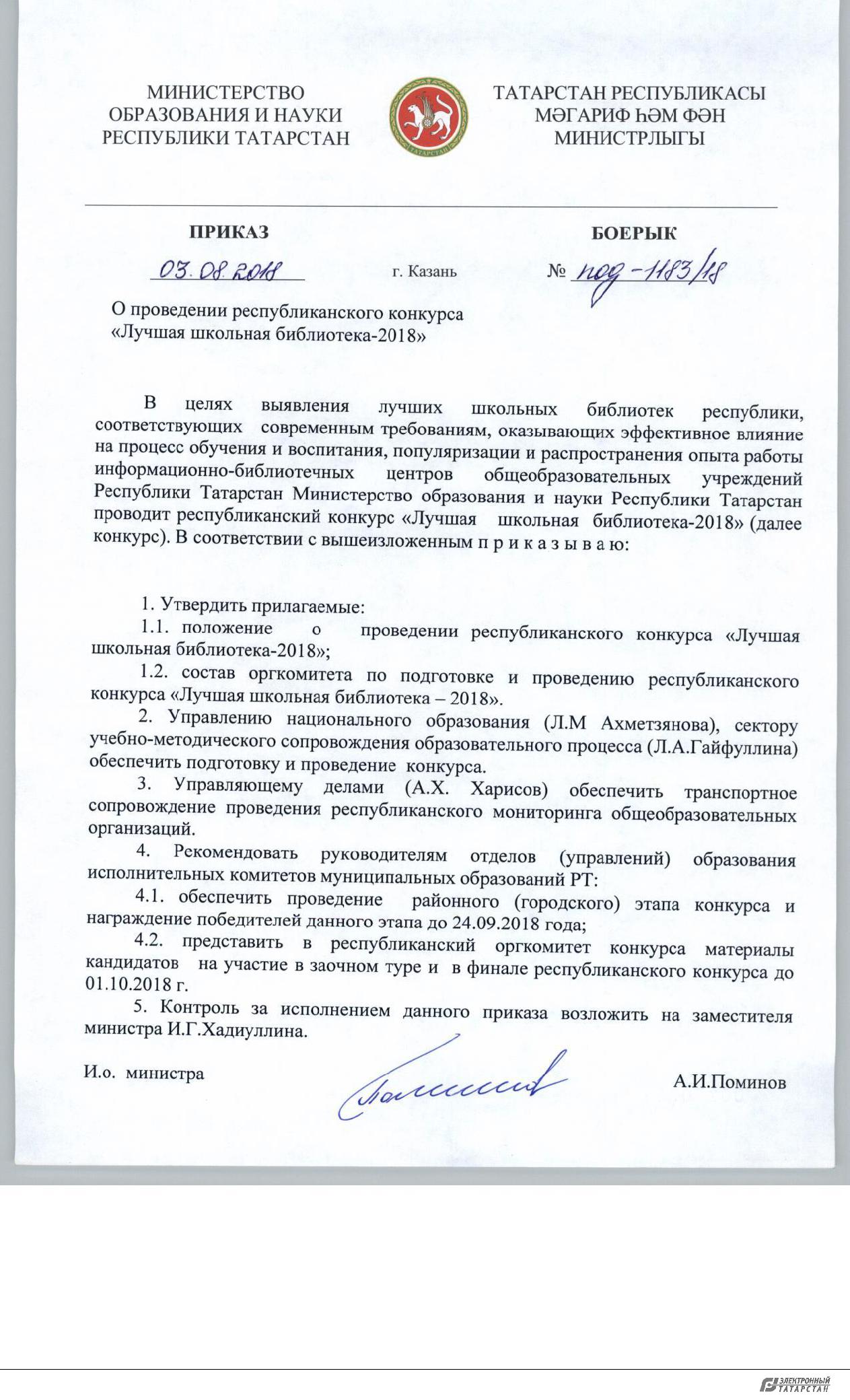 Документ создан в электронной форме. № под-1183/18 от 03.08.2018. Исполнитель: Гайфуллина Л.А.Страница 1 из 8. Страница создана: 04.08.2018 14:06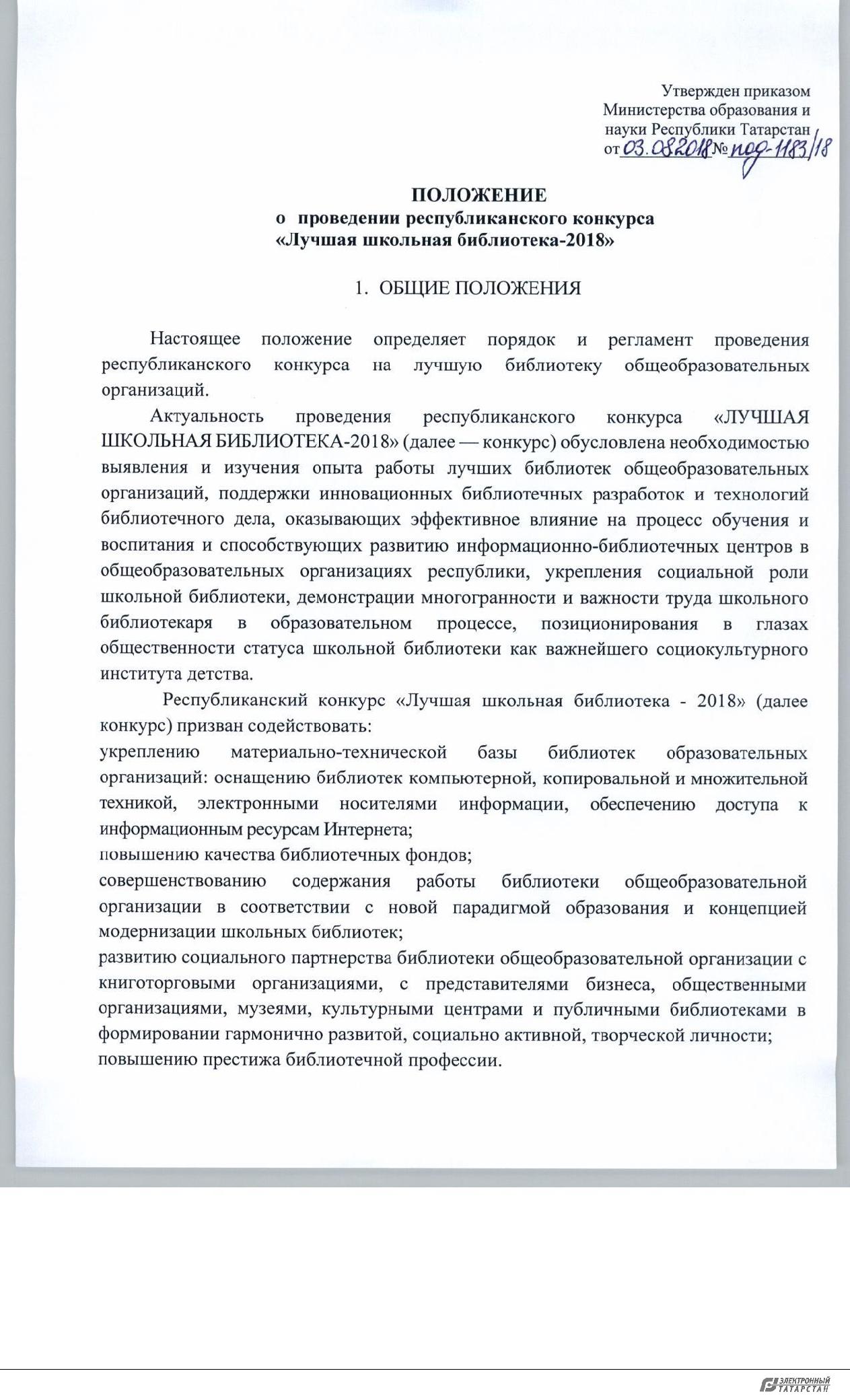 Документ создан в электронной форме. № под-1183/18 от 03.08.2018. Исполнитель: Гайфуллина Л.А.Страница 2 из 8. Страница создана: 04.08.2018 14:06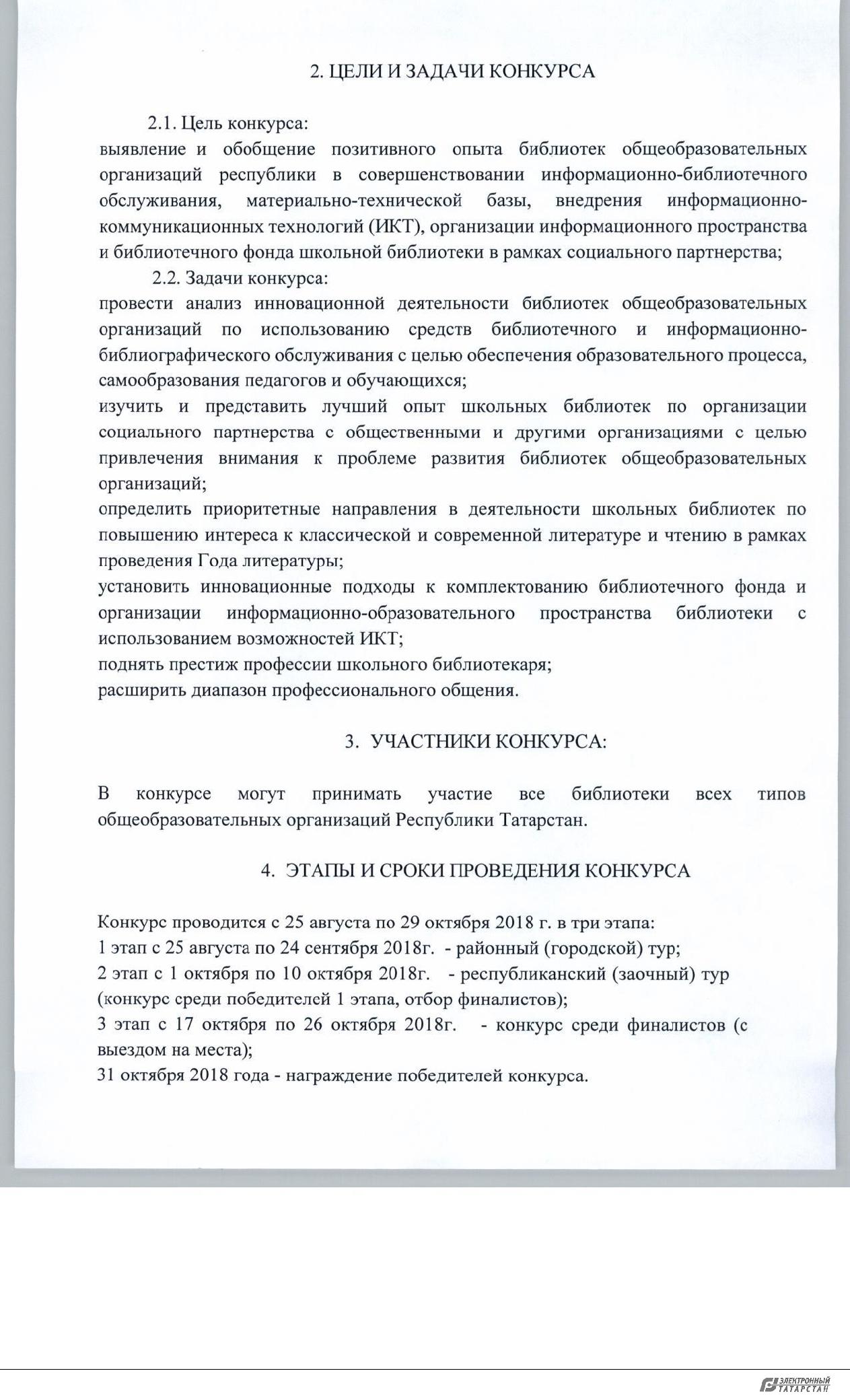 Документ создан в электронной форме. № под-1183/18 от 03.08.2018. Исполнитель: Гайфуллина Л.А.Страница 3 из 8. Страница создана: 04.08.2018 14:06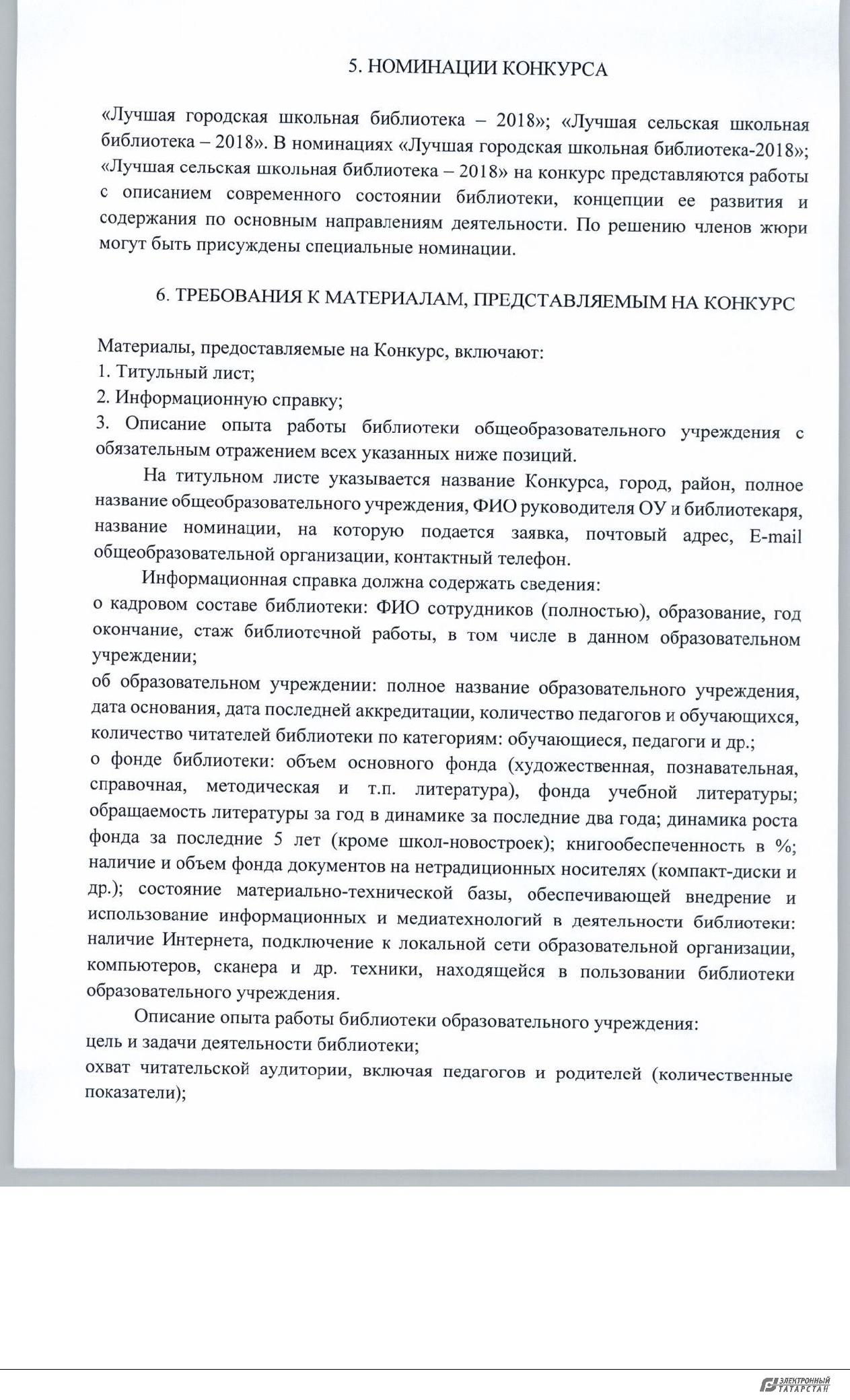 Документ создан в электронной форме. № под-1183/18 от 03.08.2018. Исполнитель: Гайфуллина Л.А.Страница 4 из 8. Страница создана: 04.08.2018 14:06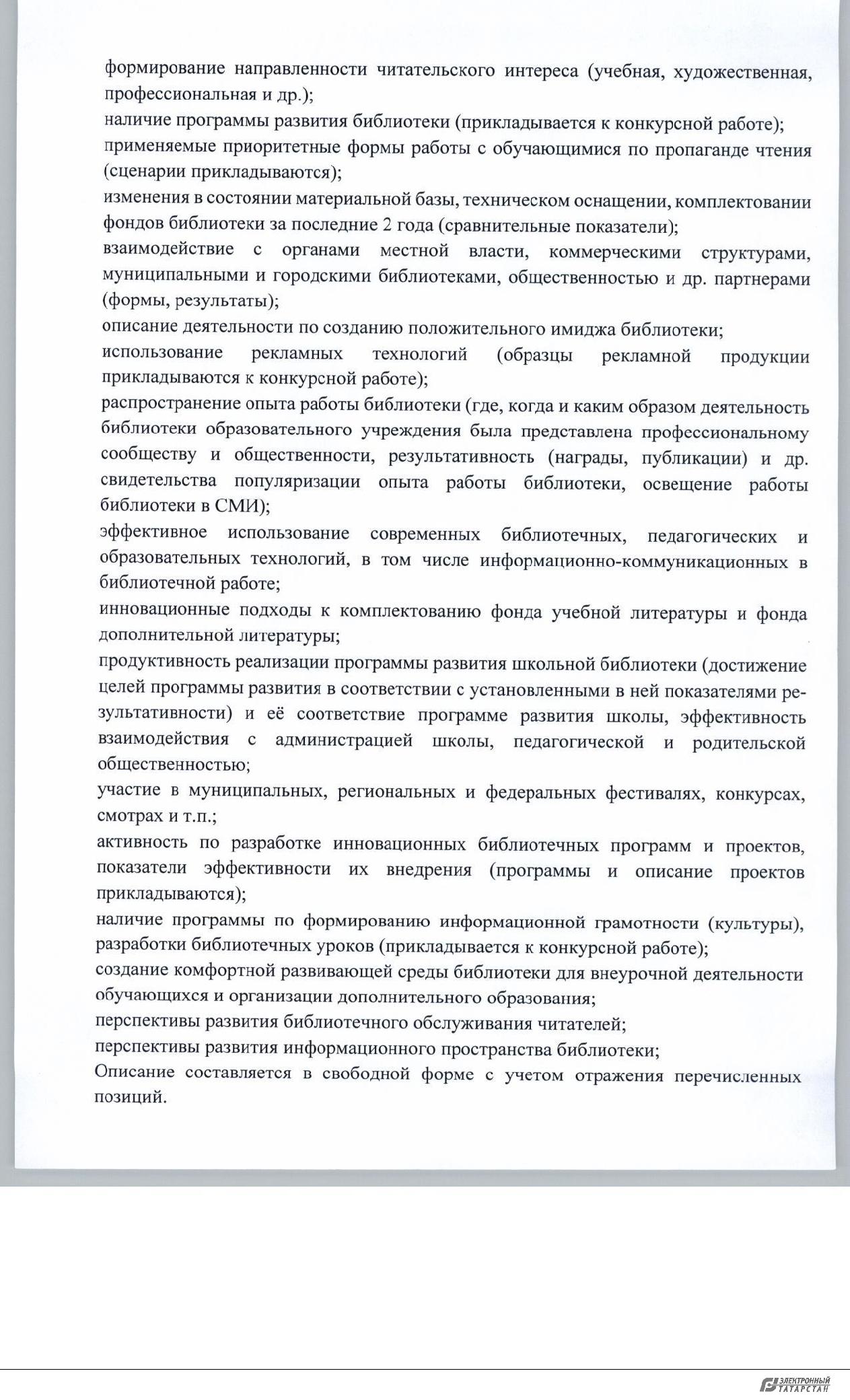 Документ создан в электронной форме. № под-1183/18 от 03.08.2018. Исполнитель: Гайфуллина Л.А.Страница 5 из 8. Страница создана: 04.08.2018 14:06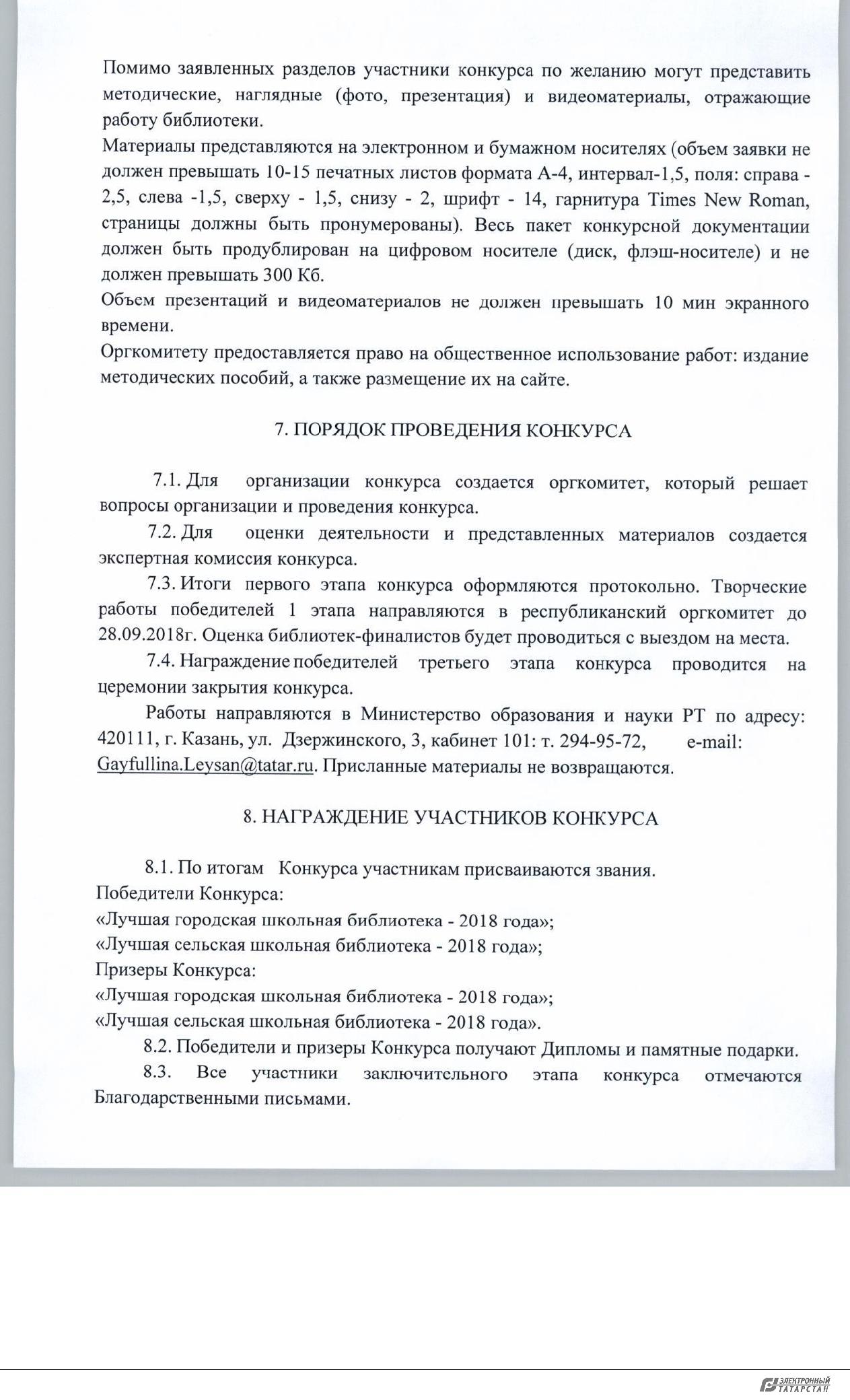 Документ создан в электронной форме. № под-1183/18 от 03.08.2018. Исполнитель: Гайфуллина Л.А.Страница 6 из 8. Страница создана: 04.08.2018 14:06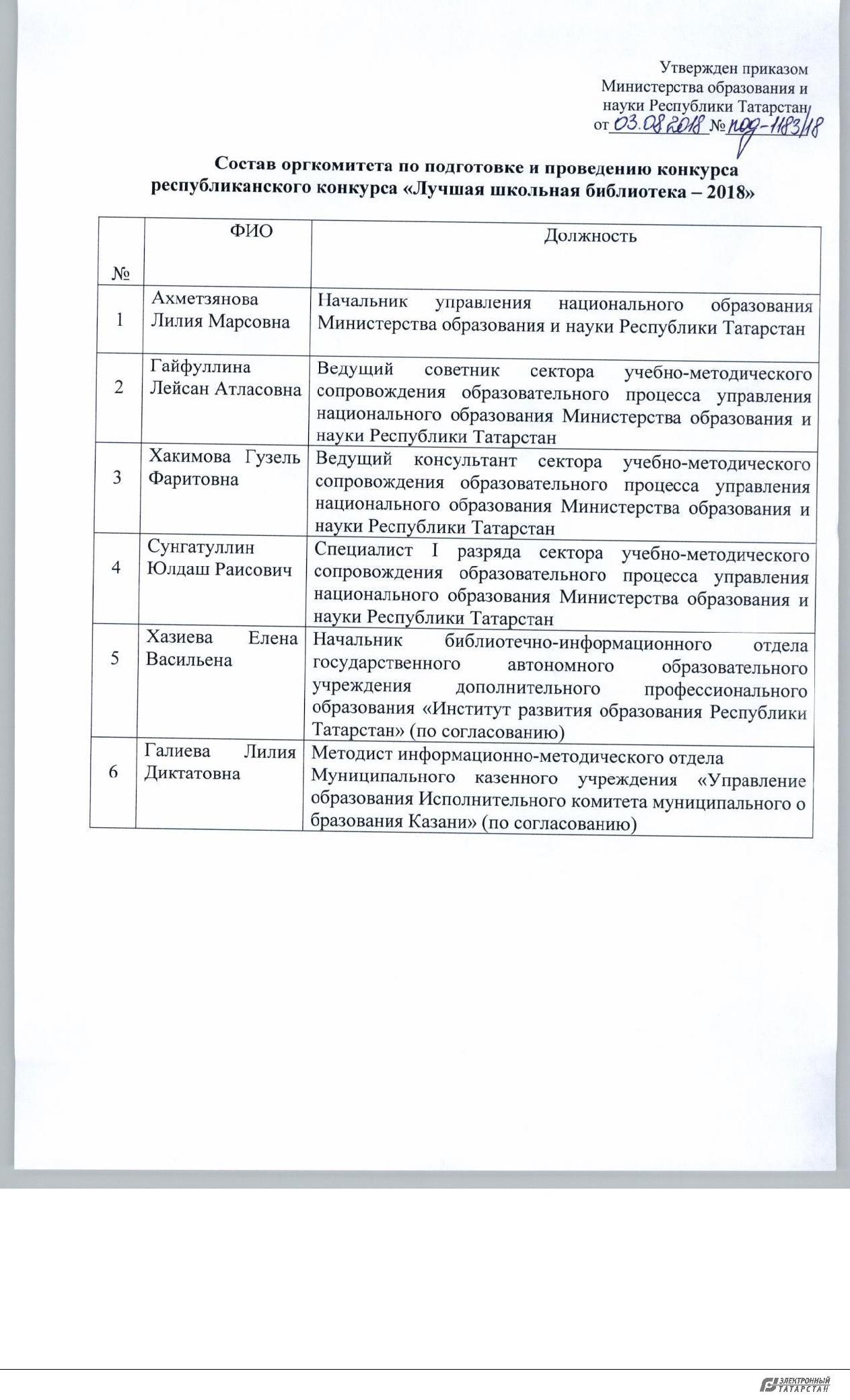 Документ создан в электронной форме. № под-1183/18 от 03.08.2018. Исполнитель: Гайфуллина Л.А.Страница 7 из 8. Страница создана: 04.08.2018 14:06Лист согласования к документу № под-1183/18 от 03.08.2018Инициатор согласования: Гайфуллина Л.А. Ведущий советник сектора учебно-методического сопровождения образовательного процесса Cогласование инициировано: 25.07.2018 16:14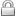 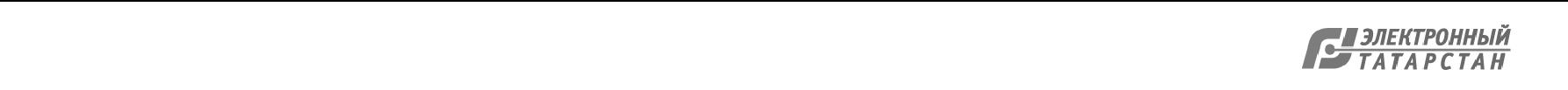 Документ создан в электронной форме. № под-1183/18 от 03.08.2018. Исполнитель: Гайфуллина Л.А.Страница 8 из 8. Страница создана: 04.08.2018 14:08Лист согласованияЛист согласованияЛист согласованияЛист согласованияТип согласования: последовательноеТип согласования: последовательноеТип согласования: последовательноеТип согласования: последовательноеТип согласования: последовательноеN°ФИОСрок согласованияРезультат согласованияЗамечания1Абдуллин Д.Д.CогласованоCогласовано-1Абдуллин Д.Д.25.07.2018 - 16:30-25.07.2018 - 16:302Ахметзянова Л.М.CогласованоCогласовано-2Ахметзянова Л.М.26.07.2018 - 00:29-26.07.2018 - 00:293Поминов А.И.ПодписаноПодписано-3Поминов А.И.26.07.2018 - 12:40-26.07.2018 - 12:40